Мастер – класс «Новогодняя гирлянда для дачной ёлки»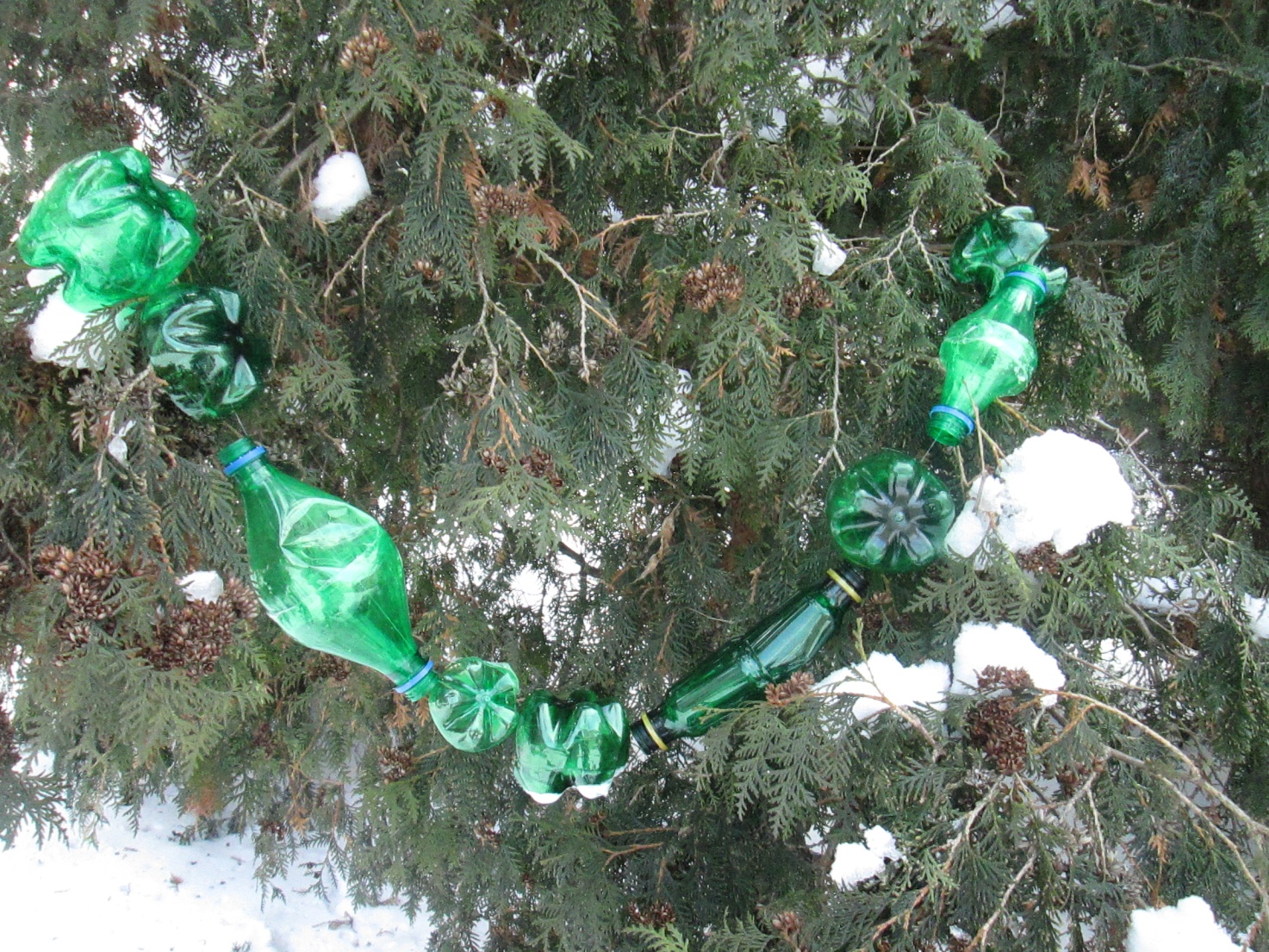 Цели мастер - класса:Образовательные: применять и развивать полученные на занятии навыки.Воспитательные: содействовать воспитанию у детей усидчивости, терпению, старательности, аккуратности.Развивающие: развивать творческое мышление, воображение, личностные качества учащихся.Задачи:1. Ознакомить учащихся с технологией изготовления новогодней гирлянды из пластиковых бутылок для дачной ёлки.2. Развивать у учащихся интерес к использованию вторичных материалов.3. Воспитывать мотивацию к обучению, аккуратность и художественный вкус. Формы работы учащихся: индивидуальная и групповая.Оборудование и материалы: .Эта поделка из серии «Минимум затрат, максимум удовольствия». Расходных материалов практически никаких: надо запастись пластиковыми бутылками попарно разного объёма, крышечками от них, верёвкой или леской. Процесс изготовления такого украшения очень прост,  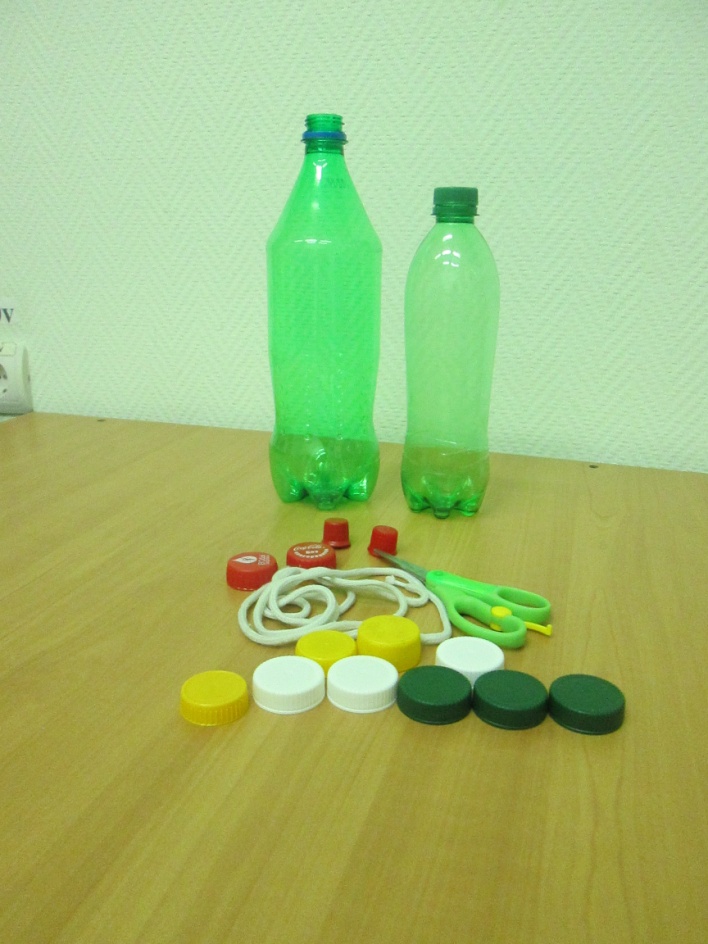 Этапы изготовления гирлянды:Пластиковые бутылки предварительно очищаем от этикеток.  Отрезаем нижние и верхние части бутылок.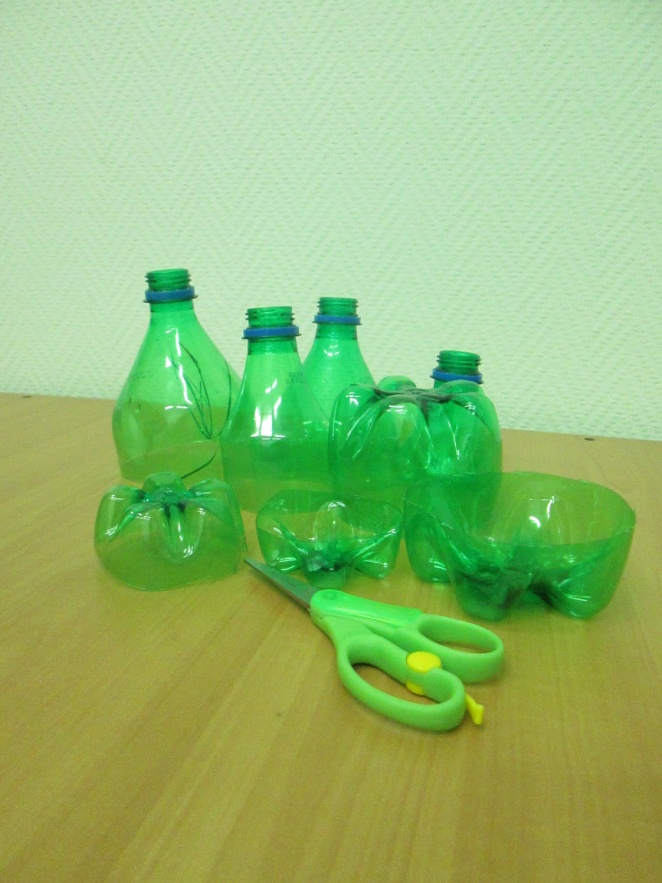 Соединям донышки, вставляя одно в другое. 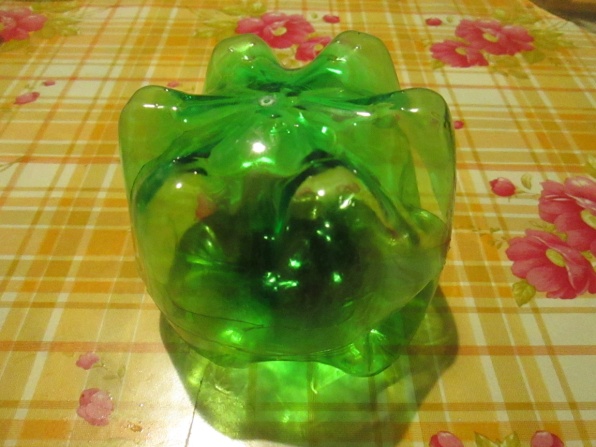 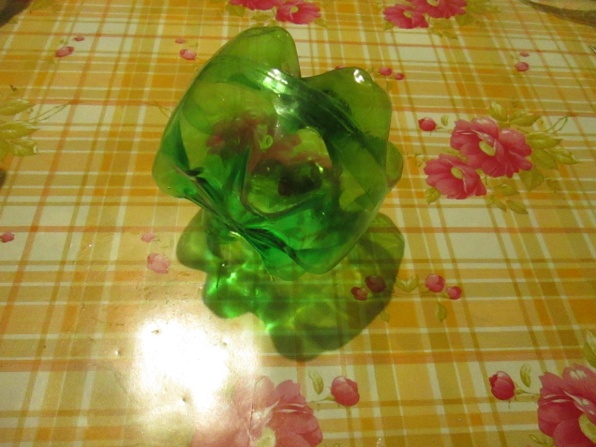 Также соединяем горлышки бутылок.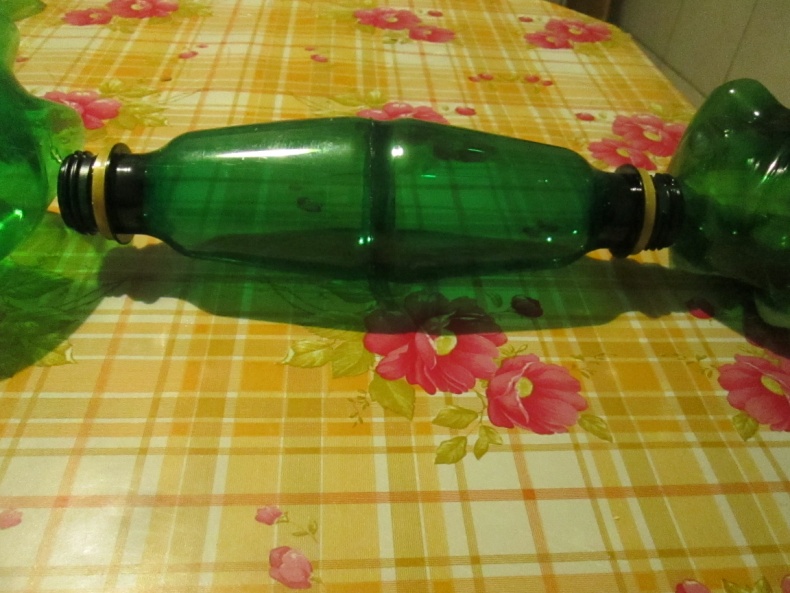 Шилом проделываем дырочки в крышечках. 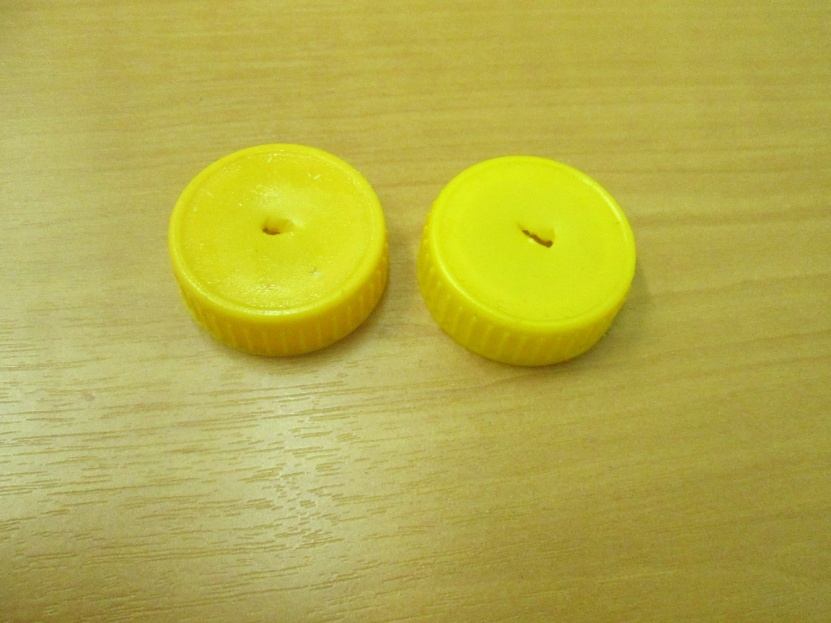      5. Шилом проделываем дырочки в каждом элементе гирлянды напротив друг друга. Пропуская через отверстия леску или тонкую верёвочку, собираем гирлянду.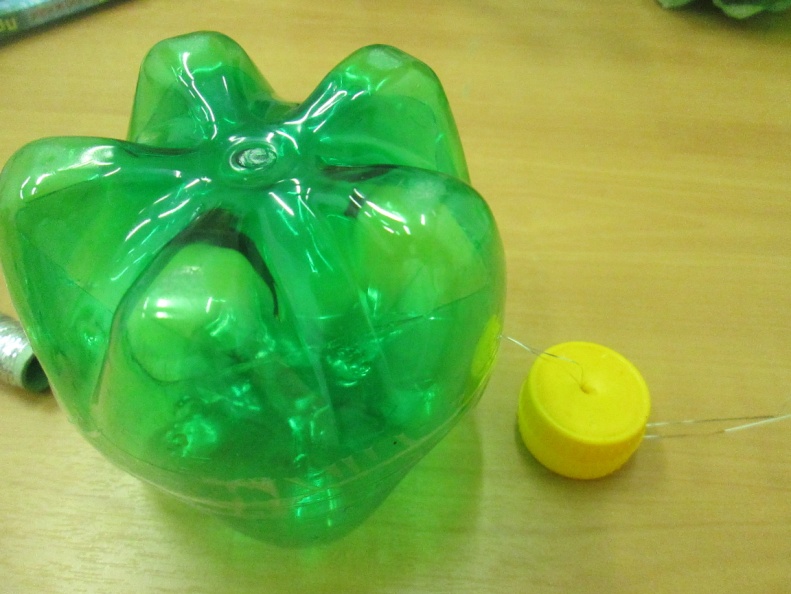 Гирлянда готова.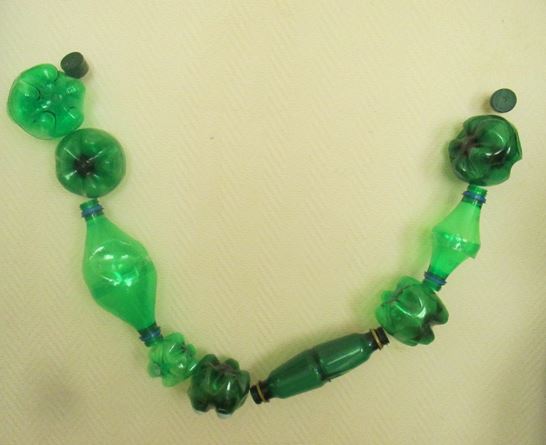 5. Выходим во двор и украшаем ёлку.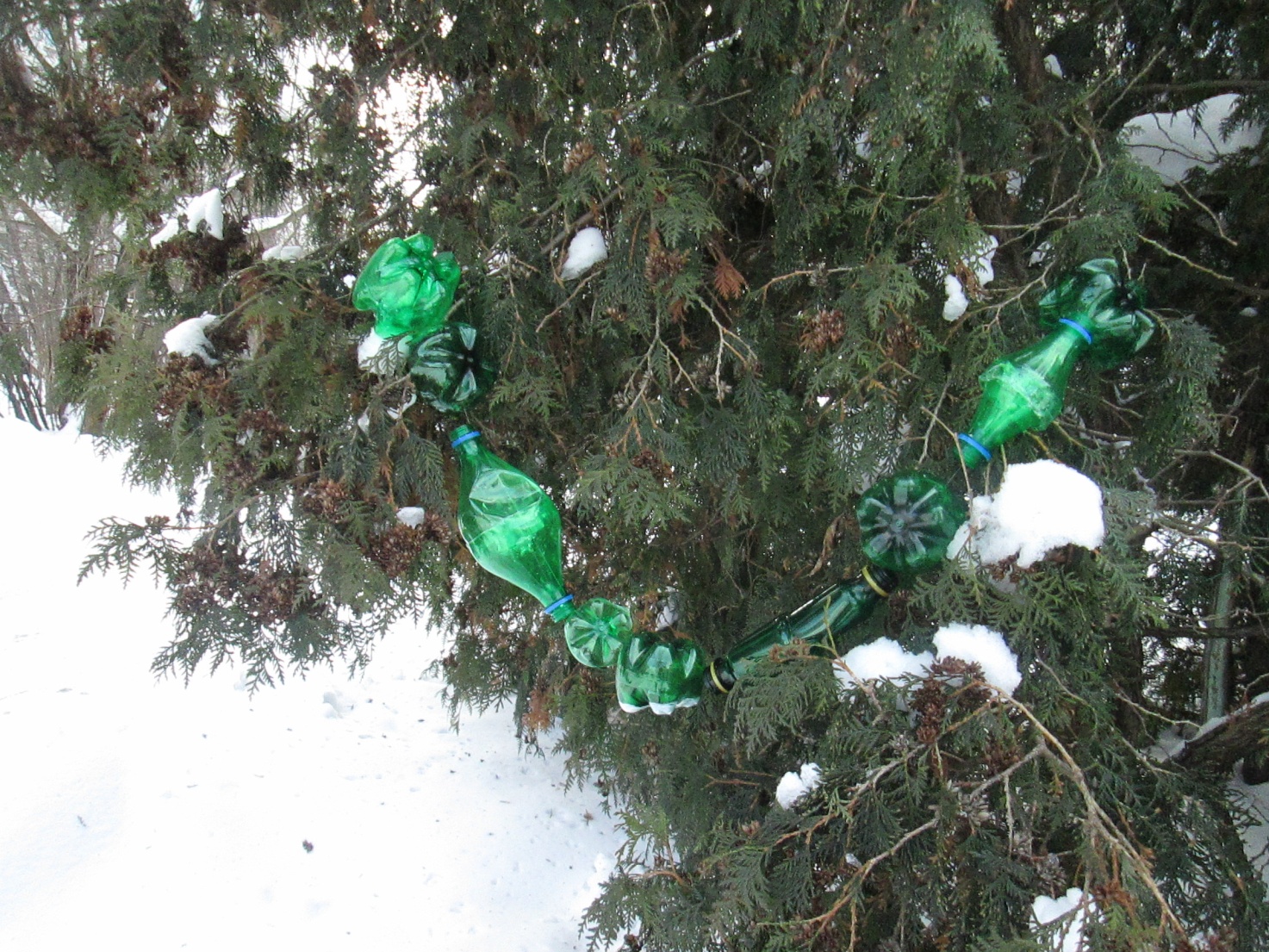 С Новым годом! Весёлых праздников!